Цветы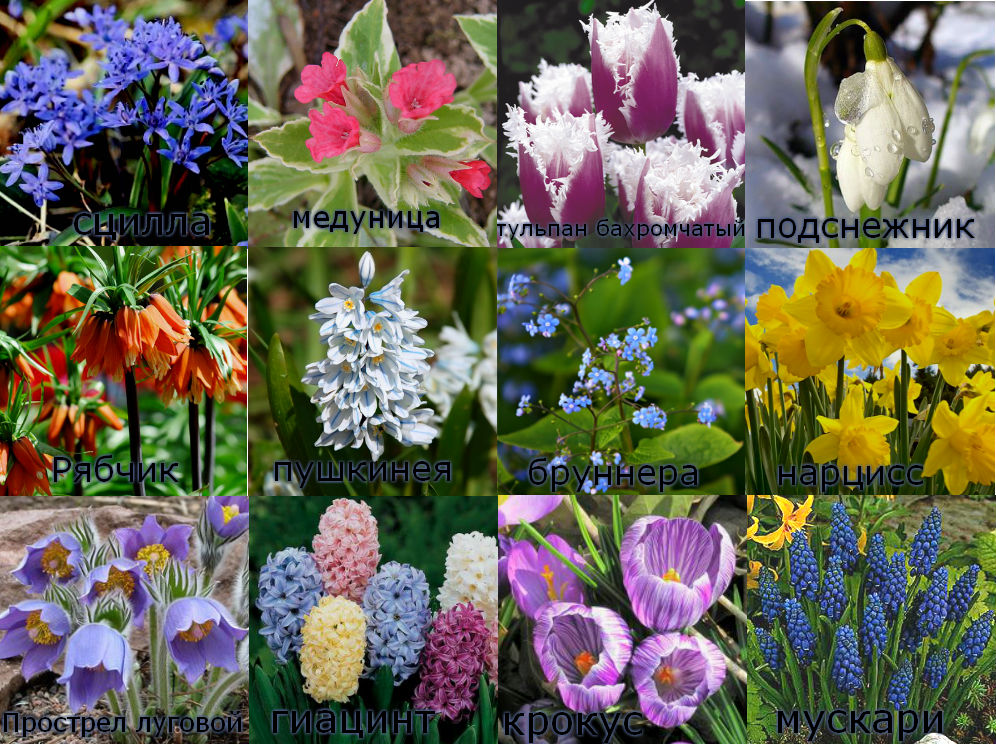 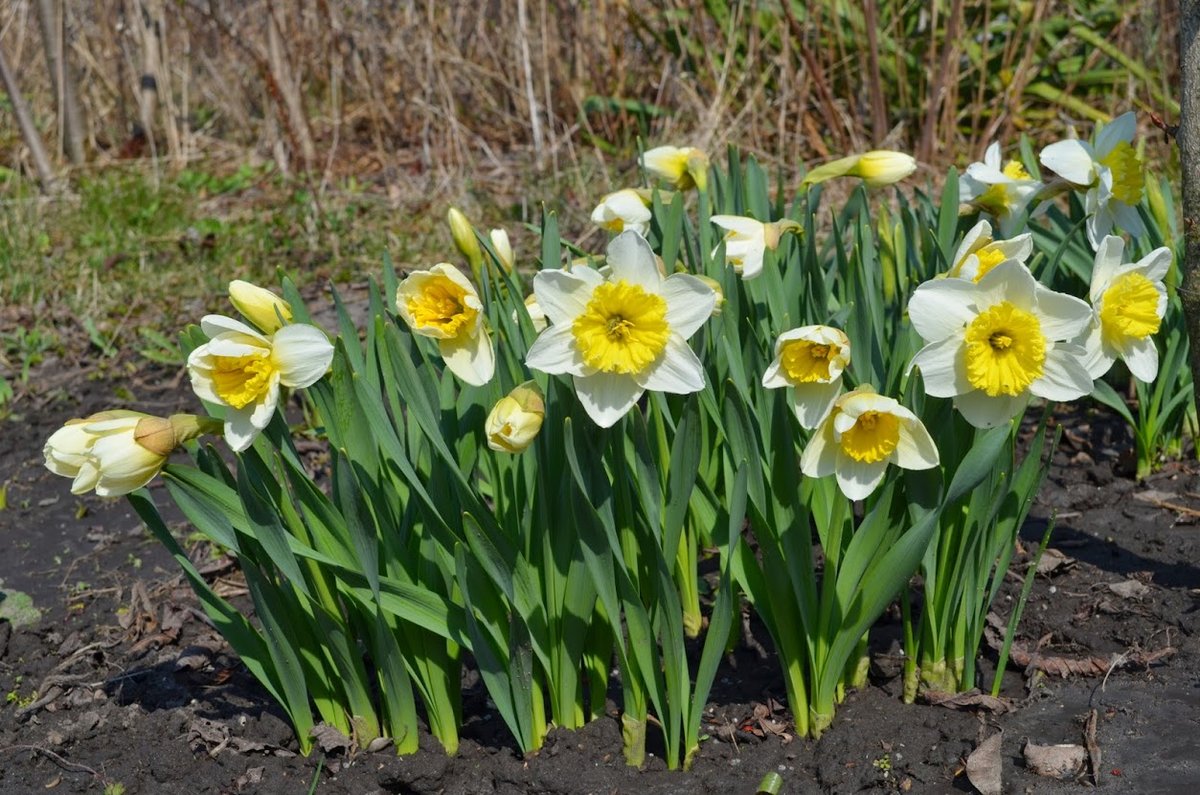 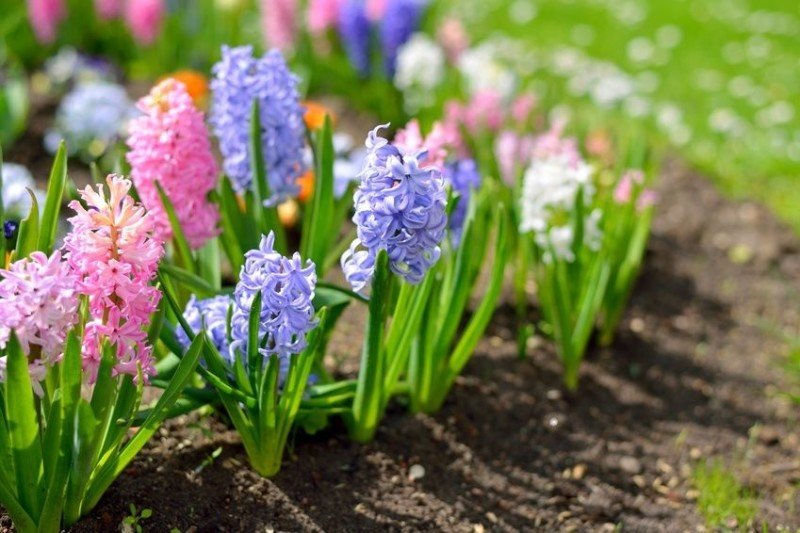 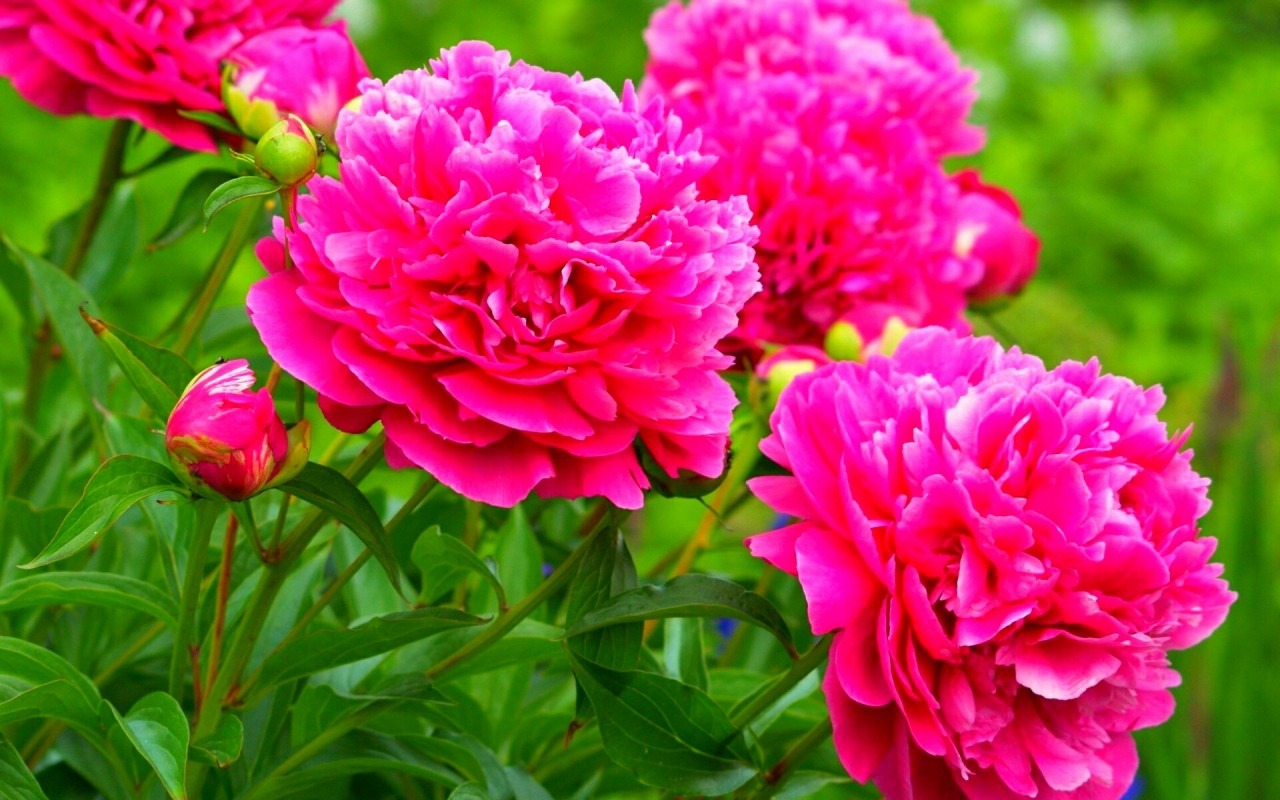 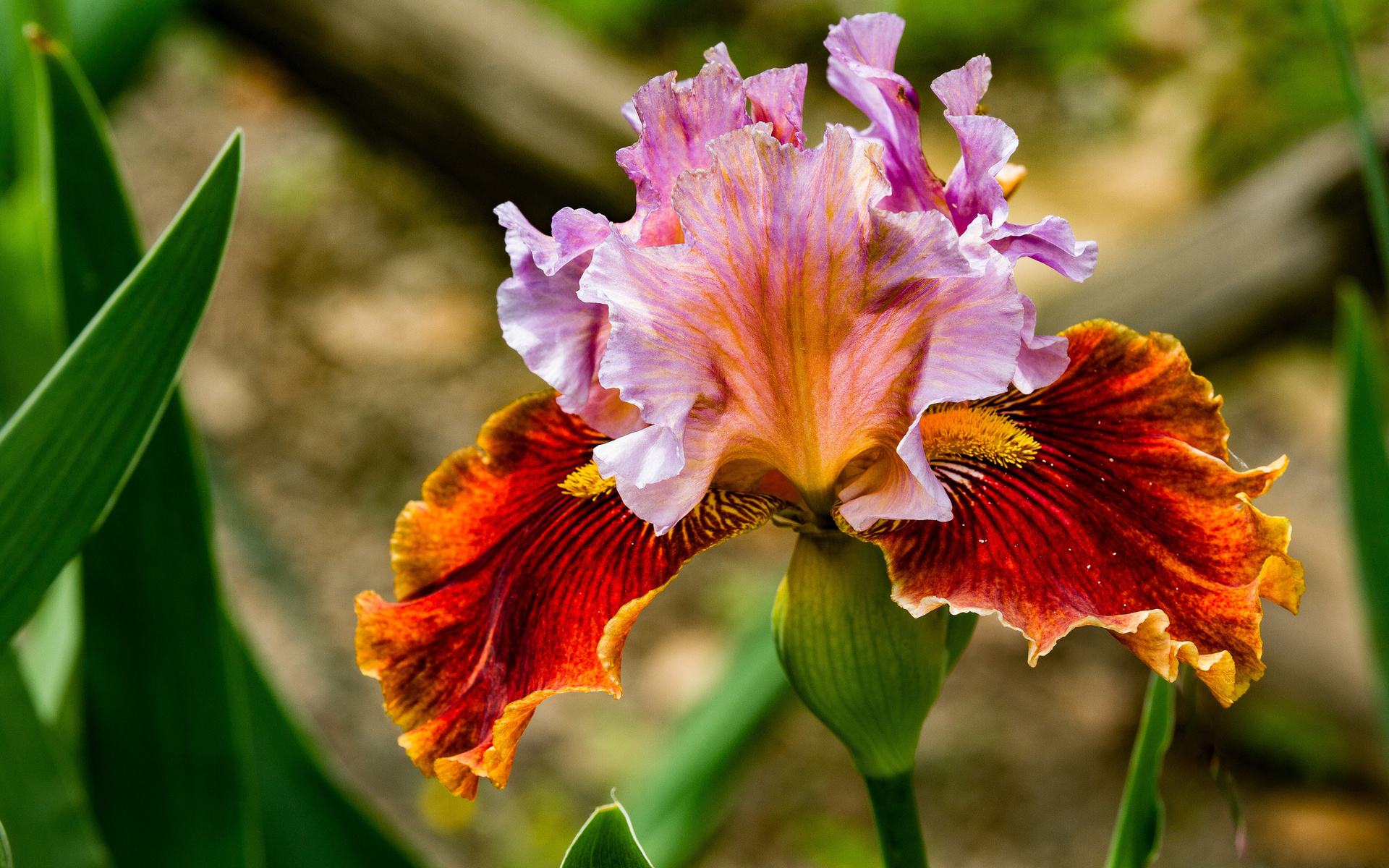 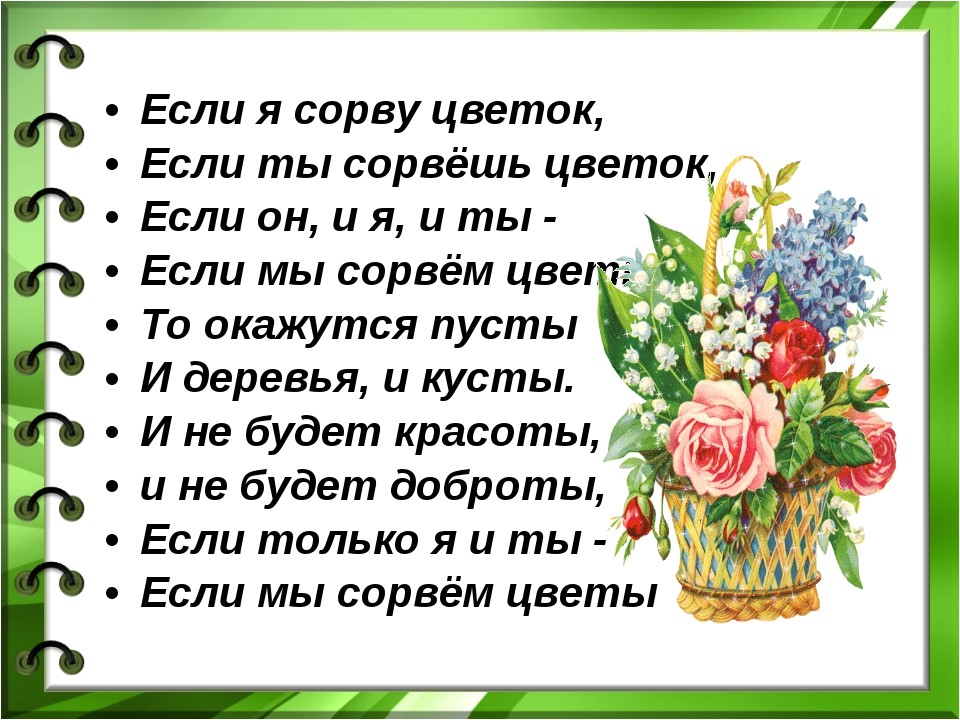 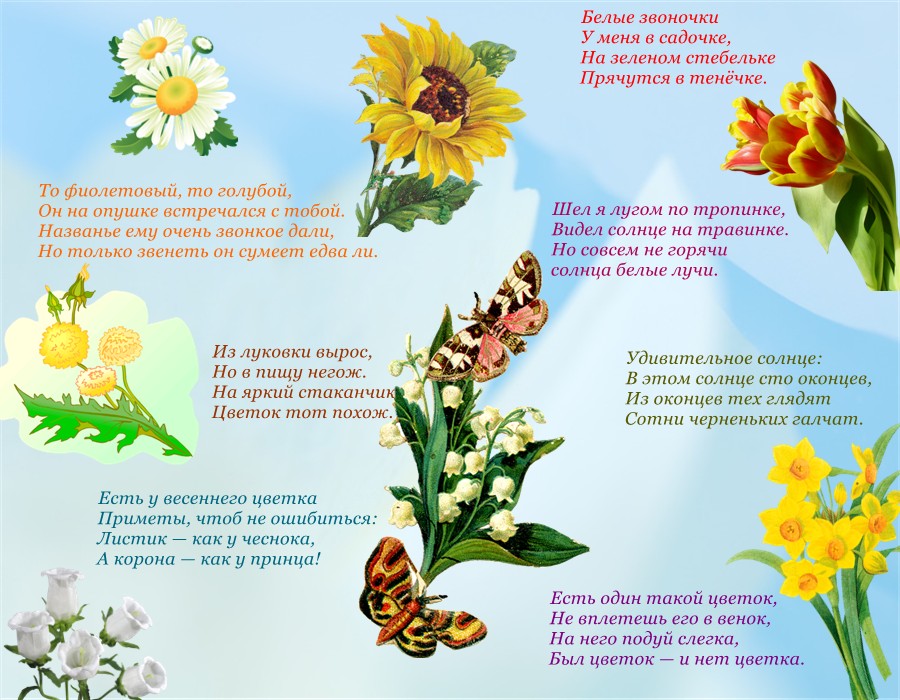 